United States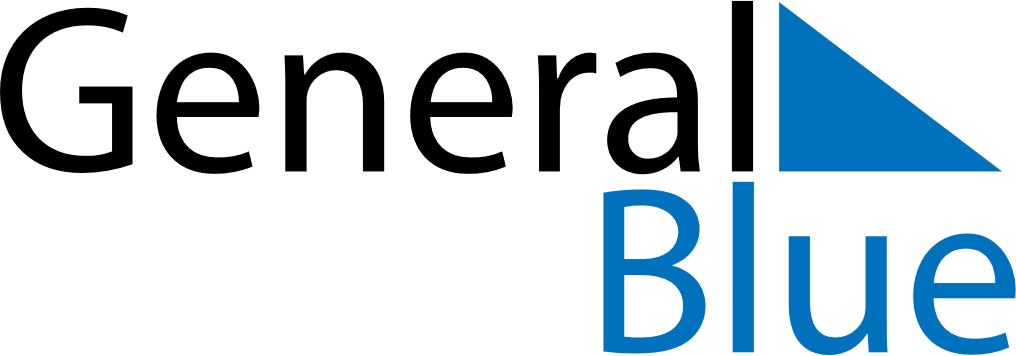 United StatesUnited StatesUnited StatesUnited StatesUnited StatesUnited StatesUnited StatesApril 2024April 2024April 2024April 2024April 2024April 2024April 2024April 2024SundayMondayTuesdayWednesdayThursdayFridaySaturday123456789101112131415161718192021222324252627282930May 2024May 2024May 2024May 2024May 2024May 2024May 2024May 2024SundayMondayTuesdayWednesdayThursdayFridaySaturday12345678910111213141516171819202122232425262728293031June 2024June 2024June 2024June 2024June 2024June 2024June 2024June 2024SundayMondayTuesdayWednesdayThursdayFridaySaturday123456789101112131415161718192021222324252627282930 Apr 15: Tax DayApr 24: Administrative Professionals DayMay 12: Mother’s DayMay 27: Memorial DayJun 16: Father’s Day